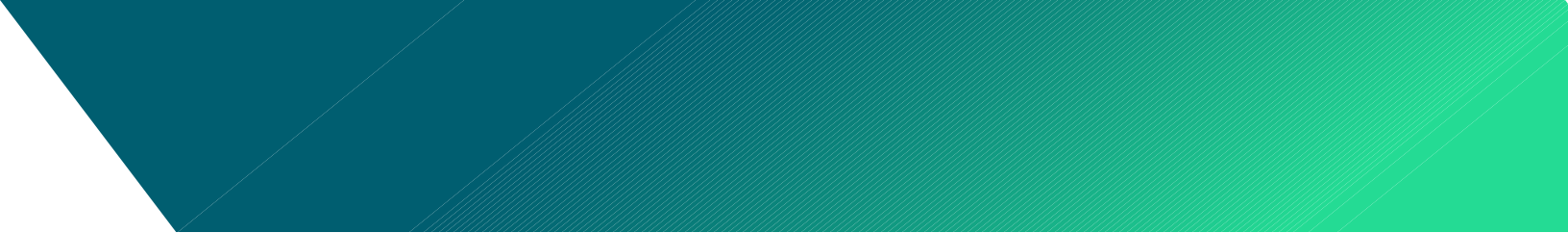 SYMPTOMS OF CORONAVIRUS DISEASE 2019Patients with COVID-19 have experienced mild tosevere respiratory illness.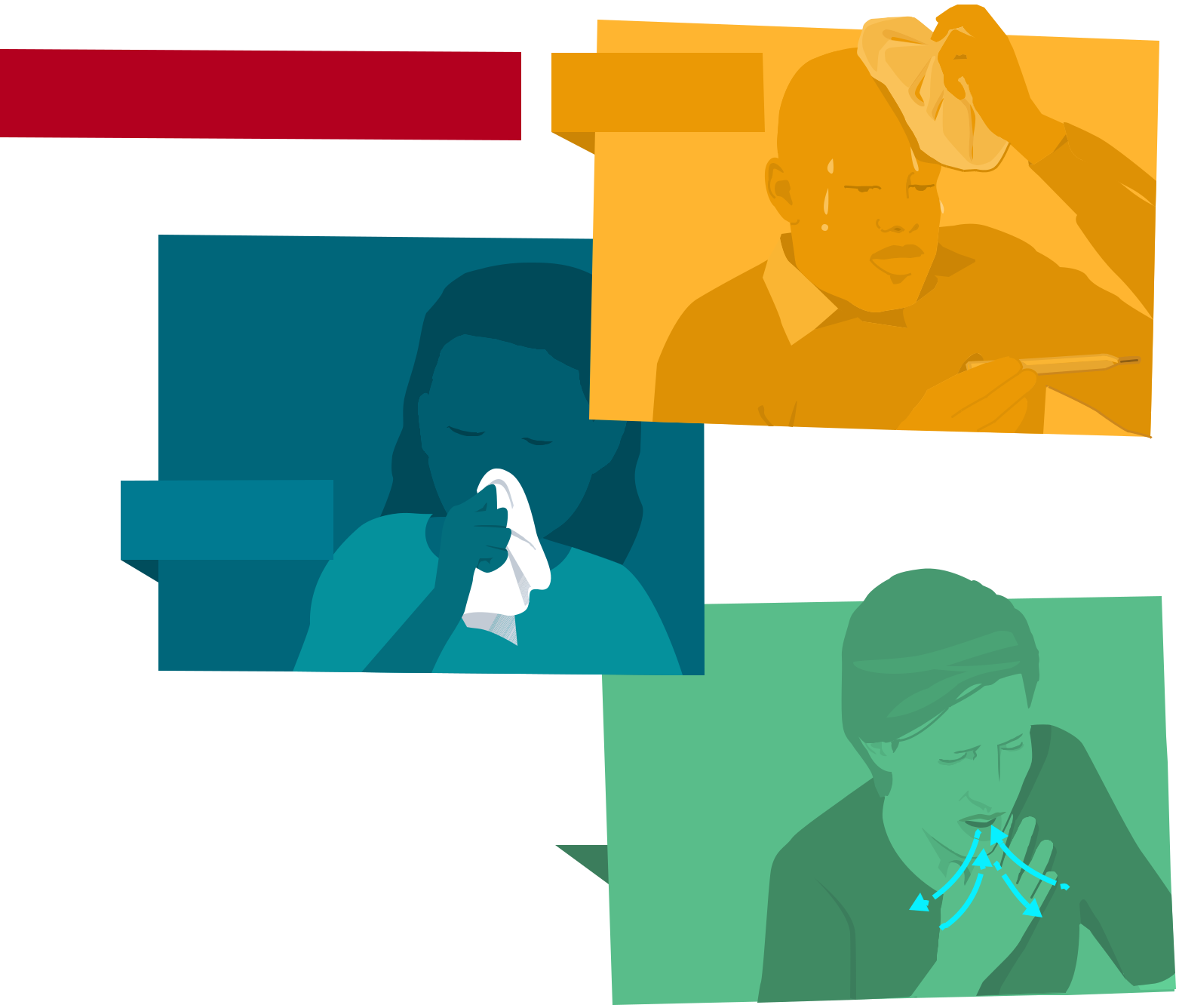 Symptoms* can include	FEVERCOUGH*Symptoms may appear 2-14COUGHdays after exposure.Seek medical advice if you developSHORTNESSsymptoms, and have been in closeOF BREATHsymptoms, and have been in closecontact with a person known tocontact with a person known tohave COVID-19 or if you live in orhave recently been in an area withongoing spread of COVID-19.